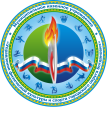 Муниципальное казенное учреждение«Управление физической культуры и спорта городского округа Богданович»Гагарина  ул., дом 32, город Богданович, 623530тел./факс 8(34376) 5-00-20__________________________________________________________ПРИКАЗ11.08.2021                                            		                              	          № 121-к«О награждении Почетной грамотой  и Благодарственными письмамиМКУ УФКиС ГО Богдановичко Дню физкультурника»Рассмотрев ходатайства: МБУ «ЦМПиИ», РФСО «Локомотив», МОУ Банойвская СОШ, МАОУ школа-интернат № 9, Шараташской дистанции элетроснабжения, Баженовской дистанции пути, ПЧ 18/3,  Богдановичского ОАО Огнеупоры, МАУ ГО Богданович «МФСЦ «Олимп», МБУ СШ., и руководствуясь Приказом от 22.11.2018 № 231-к «О наградах МКУ УФКи С ГО Богданович»ПРИКАЗЫВАЮ: I. Наградить Почетной грамотой МКУ УФКиС ГО Богданович «За личный вклад в развитие физической культуры и спорта в городском округе Богданович,  пропаганду здорового образа жизни и в связи  с празднованием Всероссийского Дня  физкультурника»1.	Муравьева Александра Алексеевича – специалиста Муниципального бюджетного учреждения по работе с молодежью «Центр молодежной политики и информации» городского округа Богданович 2.	Коптяева Леонида Ефимовича – старший специалист Муниципального бюджетного учреждения по работе с молодежью «Центр молодежной политики и информации» городского округа Богданович 3.	Павлик Евгению Викторовну – старший кассир Многофункционального спортивного центра «Олимп»4. Коновалову Юлию Сергеевну – экономист-программист «Управления физической культуры и спорта ГО Богданович» 5. Флягину Юлию Сергеевну – фельдшер «Управления физической культуры и спорта ГО Богданович»4.	Демина Никиту Андреевича – рабочий по комплексному обслуживаю зданий  «Управления физической культуры и спорта ГО Богданович» 5.	Балабанова Егора Александровича – инструктор по спорту, Российского физкультурно спортивного общества «Локомотив»6.	Киндрат  Вадима Петровича – учитель физической культуры МОУ Байновская СОШ7.	Сергиеня Юрия Михайловича – Учитель физической культуры МАОУ школа интернат № 98.	Савина Дмитрия Сергеевича – заместитель директора по организации спортивных мероприятий 9.	Барабанова Валерия Михайловича - заместитель директора по административно хозяйственной части «Управления физической культуры и спорта ГО Богданович» 10.	Пургину Марина Анатольевна – тренера Муниципального бюджетного учреждения Спортивная школа11.	Махнева Павла Алексеевича – электромонтер контактной сети Шарташской дистанции электроснабжения12.	Осинцева Николая Геннадьевича – дорожный мастер Баженовской дистанции пути13.	Полякову Анну Юрьевну – инженер технического отдела Баженовской дистанции пути14.	Парыгина Сергея Александровича – Обжигальщик ЦВИ «Огнеупоры»15.	Павлуцкого Александра Сергеевича – начальник грузовой службы железнодорожного цеха ОАО «Огнеупоры»16.	Неустроева Алексея Владимировича – маркшейдер Полдневского рудника ОАО «Огнеупоры»17.	Вагину Екатерину Николаевну – менеджер по продажам отдела продаж	II.Наградить Благодарственными письмами МКУ УФК и С ГО Богданович «За высокий профессионализм, образцовое выполнение своих должностных обязанностей и в связи с празднованием Дня физкультурника»1.	Кузбаева Александра Мухамеджановича–  помощник мастера в железнодорожном цехе ОАО «Огнеупоры»2.	Камыш Николай Петрович – Пожарная часть ПЧ 18/33.	Валова Константин Адольфович – аппаратчик химводоочистки Многофункционального спортивного центра «Олимп»4.	Феклушину Ирину Валерьевну – главный бухгалтер Многофункционального спортивного центра «Олимп»5.	Зубову  Светлану Петровну гардеробщик Многофункционального спортивного центра «Олимп»6.	Валову Владлену Валентиновну – спортсмен инструктор «Управления физической культуры и спорта ГО Богданович» 7.	Шульга Евгения Александровича – тренер «Управления физической культуры и спорта ГО Богданович» 8.	Пащенко Алину Рафаэловну – инструктор по спорту «Управления физической культуры и спорта ГО Богданович» 9.	Смирнову Елизавету Викторовну – инструктор по спорту «Управления физической культуры и спорта ГО Богданович» III. Ответственному за сайт МКУ УФКиС ГО Богданович Коноваловой Ю.С. настоящий приказ опубликовать на сайте МКУ УФКиС ГО Богданович в разделе «Управление – Награждения».IV.Специалистам по кадрам указанных учреждений  внести соответствующие записи в трудовые книжки и личные карточки Т-2 сотрудников учреждений.ДиректорМКУ УФКи С ГО Богданович					И.А. Привалова